Grange Moor Primary School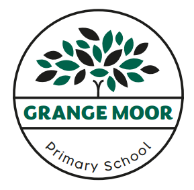 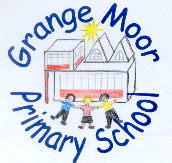 Progression of skills – EnglishEnglish Progression of Skills Year OneEnglish Progression of Skills Year OneSpoken Languagelisten and respond appropriately to adults and their peersask relevant questions to extend their understanding and knowledgeuse relevant strategies to build their vocabularyarticulate and justify answers, arguments and opinionsgive well-structured descriptions, explanations and narrativesmaintain attention and participate actively in collaborative conversations, staying on topic and initiating and responding to commentsuse spoken language to develop understanding through speculating, hypothesising, imagining and exploring ideasspeak audibly and fluently with an increasing command of Standard Englishparticipate in discussions, presentations, performances, role play and debatesgain, maintain and monitor the interest of the listener(s)consider different viewpoints, attending to and building on contributions of othersselect and use appropriate registers for effective communicationText Types Story Familiar stories and traditional tales Recount Explanation text Rhymes Poetry with simple repeated structureVocabulary, Grammar and Punctuationunderstand how words can combine to make sentencesuse the conjunction ‘and’ to link words and join clausesseparate words with spacesbegin to use capital letters, full stops, question marks and exclamation marks to demarcate sentencesuse capital letters for names of people, places and the days of the weekuse a capital letter for the personal pronoun Iuse the word ‘because’ to explainuse time words to aid sequencing (to be formally introduced as time adverbs through grammar work in year 3) Terminology letter, capital letter, word, singular, plural, sentence, punctuation, full stop, question mark, exclamation markSpelling spell words containing the 40+ phonemes taughtspell the days of the weekspell common exception wordsname letters of the alphabet in orderuse letter names to distinguish between alternative spellings of same sounduse regular plural noun suffixes –s or –esadd suffixes to verbs where no change is needed in the spelling of root wordsknow how the prefix un– changes the meaning of verbs and adjectives Handwriting sit correctly at a table, holding a pencil comfortably and correctlyform lower-case letters in the correct direction, starting and finishing in the right place using Read Write Inc sayingsform capital letters: o Straight line: E F H I L T o Straight and slant line: A K M N V W X Y Z o Straight and curly line: B D G J P Q R U o Curly line: C S Ounderstand which letters belong to which handwriting ‘families’: o long ladder (l, I, t, u, j, y) o one-armed robot (r, b, n, h, m, p) o curly caterpillar (c, a, d, o, g, q and s, e, f) o zig-zag (z, v, w, xWord Readingapply phonic knowledge and skills as the route to decode wordsrespond speedily with the correct sound to graphemes (letters or groups of letters) for all 40+ phonemes, including, where applicable, alternative sounds for graphemesread accurately by blending sounds in unfamiliar words containing GPCs that have been taughtread common exception words, noting unusual correspondences between spelling and sound and where these occur in the wordread words containing taught GPCs and –s, –es, –ing, –ed, –er and –est endingsread other words of more than one syllable that contain taught GPCsread words with contractions, and understand that the apostrophe represents the omitted letter(s)read books aloud, accurately that are consistent with their developing phonic knowledge and that do not require them to use other strategies to work out wordsre-read these books to build up their fluency and confidence in word reading. Reading comprehension Develop pleasure in reading, motivation to read, vocabulary and understanding.listen to and discuss a wide range of poems, stories and non-fiction at a level beyond that at which they can read independentlylink what they read or hear to their own experiencesbecome very familiar with key stories, fairy stories and traditional tales, retelling them and considering their particular characteristicsrecognise and join in with predictable phraseslearn to appreciate rhymes and poemsto recite rhymes and poems by heartdiscuss word meanings, linking new meanings to those already knowndevelop understanding by drawing on what they already know or on background information and vocabulary provided by the teachercheck that the text makes sense to them as they read and correcting inaccurate readingdiscuss the significance of the title and eventsmake inferences on the basis of what is being said and donepredict what might happen on the basis of what has been read so farparticipate in discussion about what is read to them, taking turns and listening to what others sayexplain clearly their understanding of what is read to themWriting: Composition, Cohesion and Effect Planningsay out loud what they are going to write aboutindependently choose what to write aboutorally rehearse, plan and develop own imaginative ideas for settings and characters in stories, using ideas from reading for some incidents and eventsbegin to plan stories with a simple structure: beginning/middle/endassemble information on a subject e.g. food, pets Drafting and writingNarrativecompose a sentence orally before writing itwrite stories by sequencing sentences to form short narrativesuse time words to aid sequencing and organise eventsre-tell/imitate familiar stories and recounts events; include main events in sequence, focusing on who is in the event, where events take place and what happens in each eventinclude story language and sentence patterns e.g. one day, suddenlycontinue and uses a repeating patternlist words and phrases to describe details of first hand experiences using sensesmake some choices of appropriate vocabularyact out stories and portrays characters and their motives Poetrycontinue and use a repeating pattern in poetry writing Non-narrativesequence sentences to write simple non-fiction text types linked to topics of interest/study or to personal experiencebegin to make some choices of appropriate vocabulary (e.g. defensive, wooden castle as opposed to haunted, spooky castle)use simple features correctly e.g. greeting in a letter, numbers in a listProof-reading, editing and evaluatingdiscuss what they have written with the teacher or other pupilsre-read what they have written to check that it makes sense and attempts to edit for sense. Presenting read aloud their writing clearly enough to be heard by peers and teacherEnglish Progression of Skills Year TwoEnglish Progression of Skills Year TwoSpoken Languagelisten and respond appropriately to adults and their peersask relevant questions to extend their understanding and knowledgeuse relevant strategies to build their vocabularyarticulate and justify answers, arguments and opinionsgive well-structured descriptions, explanations and narratives for different purposes, including for expressing feelingsmaintain attention and participate actively in collaborative conversations, staying on topic and initiating and responding to commentsuse spoken language to develop understanding through speculating, hypothesising, imagining and exploring ideasspeak audibly and fluently with an increasing command of Standard Englishparticipate in discussions, presentations, performances, role play/improvisations and debatesgain, maintain and monitor the interest of the listener(s)consider and evaluate different viewpoints, attending to and building on the contributions of othersselect and use appropriate registers for effective communicationText types Persuasive letter Report Poetry Plays Information textsVocabulary, Grammar and Punctuationform nouns using suffixes (–ness, –er) and by compounding e.g. snowmanform adjectives using suffixes such as –ful, –lessuse suffixes –er, –est,–ly to turn adjectives into adverbsuse conjunctions for subordination (when, if, that, because) and co-ordination (or, and, but)use expanded noun phrases for description and specification, e.g the blue butterfly, plain flour, the man in the moonunderstand how the grammatical patterns in a sentence indicate its function as a statement, question, exclamation or commanduse present tense/ past tense consistently throughout writinguse the progressive form of verbs in the present and past tense to mark actions in progress, e.g. she is drumming, he was shoutinguse capital letters, full stops, question marks and exclamation marks to demarcate sentencesuse commas to separate items in a list use apostrophes to mark where letters are missing in spelling and to mark singular possession in nouns, e.g. the girl’s name Terminology: noun, noun phrase, adjective, adverb, verb, statement, question, exclamation, command, compound, suffix, past tense, present tense, apostrophe, commaSpellingsegmenting spoken words into phonemes and representing these by graphemes, spelling many correctlylearning new ways of spelling phonemes for which 1 or more spellings are already known, and learn some words with each spellingadd –ing, -ed, -er, -est  add ‘-es’ to nouns and verbs ending in ‘y’add suffixes: -ful, -less, -ly, -ment, -nesshomophones (there/ their/ they’re, to/too/two, here/hear)learn to spell words with contracted formslearn how to use the possessive apostrophe (singular nouns) Handwritingform lower-case letters of the correct size relative to one anotherstart using some of the diagonal and horizontal strokes needed to join letters (starting with digraphs) and understand which letters, when adjacent to one another, are best left unjoinedwrite capital letters of the correct size, orientation and relationship to one another and to lower-case lettersuse spacing between words that reflects the size of the lettersWord Readingcontinue to apply phonic knowledge and skills as the route to decode words until automatic decoding has become embedded and reading is fluentread accurately by blending the sounds in words that contain the graphemes taught so far, especially recognising alternative sounds for graphemesread accurately words of two or more syllables that contain the same graphemes as aboveread words containing common suffixesread further common exception words, noting unusual correspondence between spelling and sound and where these occur in the wordread most words quickly and accurately, without overt sounding and blending, when they have been frequently encounteredread aloud books closely matched to their improving phonic knowledge, sounding out unfamiliar words accurately, automatically and without undue hesitationreread these books to build up their fluency and confidence in word reading Reading ComprehensionDevelop pleasure in reading, motivation to read, vocabulary and understanding.listen to, discuss and express views about a wide range of contemporary and classic poetry, stories and non-fiction at a level beyond that at which they can read independentlydiscuss the sequence of events in books and how items of information are relatedbecome increasingly familiar with and retelling a wider range of stories, fairy stories and traditional talesbeing introduced to non-fiction books that are structured in different waysrecognising simple recurring literary language in stories and poetrydiscussing and clarifying the meanings of words, linking new meanings to known vocabularydiscussing their favourite words and phrasescontinuing to build up a repertoire of poems learnt by heart, appreciating these and reciting some, with appropriate intonation to make the meaning cleardevelop understanding by drawing on what they already know or on background information and vocabulary provided by the teacherchecking that the text makes sense to them as they read, and correcting inaccurate readingmaking inferences on the basis of what is being said and doneanswering and asking questionspredicting what might happen on the basis of what has been read so farparticipate in discussion about books, poems and other works that are read to them and those that they can read for themselves, taking turns and listening to what others sayexplain and discuss their understanding of books, poems and other material, both those that they listen to and those that they read for themselvesWriting: Composition, Cohesion and Effect Drafting and Writing Develop positive attitudes to and stamina for writing by writing narratives about personal experiences and those of others (real and fictional), writing about real events, writing poetry and writing for different purposes.Planning Consider what they are going to write before beginning by: planning or saying out loud what they are going to write about o encapsulating what they want to say, sentence by sentencewriting down ideas and/or key words, including new vocabularyPlan own story with a logical sequence of eventsAssemble information on a subject Narrativesimitate or adapt familiar stories about familiar characterswrite own story, grouping complete sentences together to tell each partselect appropriate words/phrases and include relevant details that sustain the reader/listener’s interest, justifying choicesexplore characters’ feelings and situations, using role play and improvisationuse some formal story language  maintain consistency in tensewrite some dialogue (no expectation of speech punctuation)  suggest viewpoint with brief comments or questions on actions or situations Poetry choose words carefully for effect in poetry, e.g. use of alliterationwrite poems following a modelled style Non-narrativewrite simple information texts incorporating labelled pictures and diagrams and use language appropriate to the text typeuse some features of the given form maintaining consistency in purpose and tensesuggest viewpoint with brief comments or questions on actions or situations Proof-reading, editing and evaluatingmake simple additions, revisions and corrections to writing by proof-reading to check for errors in spelling, grammar and punctuation; evaluating writing with the teacher and other pupils; re-reading to check writing makes sense and that verbs to indicate time are used correctly and consistently Presentingread aloud what has been written with appropriate intonation to make the meaning clearEnglish Progression of Skills Year ThreeEnglish Progression of Skills Year ThreeSpoken Languagelisten and respond appropriately to adults and their peersask relevant questions to extend their understanding and knowledgeuse relevant strategies to build their vocabularyarticulate and justify answers, arguments and opinionsgive well-structured descriptions, explanations and narratives for different purposes, including for expressing feelingsmaintain attention and participate actively in collaborative conversations, staying on topic and initiating and responding to commentsuse spoken language to develop understanding through speculating, hypothesising, imagining and exploring ideasspeak audibly and fluently with an increasing command of Standard Englishparticipate in discussions, presentations, performances, role play/improvisations and debatesgain, maintain and monitor the interest of the listener(s)consider and evaluate different viewpoints, attending to and building on the contributions of othersselect and use appropriate registers for effective communicationText types Myths and legends Folk tales Reference books Textbooks Dictionaries Non-fiction texts with contents and index pages Plays Letters Diary Instructions Poetry (free verse, narrative poetry)Vocabulary, Grammar and Punctuationform nouns using a range of prefixes, e.g. super–, anti–, auto– use ‘a’ or ‘an’ according to whether the next word begins with a consonant or a vowel, e.g. a rock, an open boxunderstand word families based on common words, showing how words are related in form and meaning, e.g. solve, solutionexpress time, place and cause using conjunctions, e.g. when, before, after, while, so, because, adverbs, e.g. then, next, soon, therefore, or prepositions, e.g. before, after, during, in, because ofunderstand paragraphs as a way to group related materialunderstand how headings and sub-headings aid presentationuse present perfect form of verbs instead of the simple past, e.g. ‘He has gone out to play’ contrasted with ‘He went out to play’begin to use inverted commas to punctuate direct speech Terminologypreposition, conjunction, word family, prefix, clause, subordinate clause, direct speech, consonant, consonant letter, vowel, vowel letter, inverted commas (Formally introduce time adverbs (rather than time words)Spellingadd prefixes dis-,mis-, re-, sub-, tele-, super-, auto-add suffix ‘-ly’ with root words ending in ‘le’ and ‘ic’spell homophones Handwritinguse the diagonal and horizontal strokes that are needed to join letters and understand which letters, when adjacent to one another, are best left unjoinedincrease the legibility, consistency and quality of their handwriting (for example, by ensuring that the downstrokes of letters are parallel and equidistant; that lines of writing are spaced sufficiently so that the ascenders and descenders of letters do not touch)Word Readingapply their growing knowledge of root words, prefixes and suffixes (etymology and morphology), both to read aloud and to understand the meaning of new words they meetread further exception words, noting the unusual correspondences between spelling and sound, and where these occur in the word Reading Comprehension Develop positive attitudes to reading, and an understanding of what they read.discuss a wide range of fiction, poetry, plays, non-fiction and reference books or textbooksread books that are structured in different ways and read for a range of purposesuse dictionaries to check the meaning of words that they have readincrease their familiarity with a wide range of books, including fairy stories, myths and legends, and retelling some of these orallyidentify themes and conventions in a wide range of booksprepare poems and play scripts to read aloud and to perform, showing understanding through intonation, tone, volume and actiondiscuss words and phrases that capture the reader’s interest and imaginationrecognise some different forms of poetry In books read independently:check that the text makes sense to them, discussing their understanding and explaining the meaning of words in contextask questions to improve their understanding of a textdraw inferences such as inferring characters' feelings, thoughts and motives from their actions, and justify inferences with evidencepredict what might happen from details stated and impliedidentify main ideas drawn from more than 1 paragraph and summarise theseidentify how language, structure, and presentation contribute to meaningretrieve and record information from non-fictionparticipate in discussion about both books that are read to them and those they can read for themselves, taking turns and listening to what others sayWriting: Composition, Cohesion and Effect Write in a range of genres/forms, taking account of different audiences and purposes. Planningcompose and rehearse sentences orally, using a range of sentence structuresrehearse dialoguediscuss and record ideasidentify key features in similar texts (structure, vocabulary and grammar)make decisions about how the plot will develop Drafting and writing Narrativecreate settings, characters and plotidentify a clear structure for the story (opening, dilemma, resolution, ending) write an effective ending for a storyorganise paragraphs around a themeuse range of sentence structuresbegin to use figurative languageuse some detail in the description of setting or characters’ feelings or motivesuse dialogue to reveal detail about character/ move the narrative forwardattempt to adopt a viewpointimitate authorial techniques gathered from reading narrative Poetrywrite poems using the features of poetic forms studied Non-narrativeuse simple organisational devices in non-narrative material, e.g. headingsmake notes from several sources of information and turn them into sentencesgroup information, often moving from general to more specific detailbegin to use paragraphs to group related materialsuse organisational devices to aid conciseness, e.g. numbered lists or headingsattempt to adopt a viewpointimitate authorial techniques gathered from readingselect and use formal and informal styles and vocabulary appropriate to the purpose/reader Proof-reading, editing and evaluatingproof-read for spelling and punctuation errorsevaluate and edit by proposing changes to vocabulary to improve consistency, showing awareness of the readerevaluate and edit by assessing the effectiveness of their own and other’s writing and suggesting improvements Presentingread aloud own writing, to a group or the whole class, using appropriate intonation and controlling the volume so that the meaning is clearEnglish Progression of Skills Year FourEnglish Progression of Skills Year FourSpoken Languagelisten and respond appropriately to adults and their peersask relevant questions to extend their understanding and knowledgeuse relevant strategies to build their vocabularyarticulate and justify answers, arguments and opinionsgive well-structured descriptions, explanations and narratives for different purposes, including for expressing feelingsmaintain attention and participate actively in collaborative conversations, staying on topic and initiating and responding to commentsuse spoken language to develop understanding through speculating, hypothesising, imagining and exploring ideasspeak audibly and fluently with an increasing command of Standard Englishparticipate in discussions, presentations, performances, role play/improvisations and debatesgain, maintain and monitor the interest of the listener(s)consider and evaluate different viewpoints, attending to and building on the contributions of othersselect and use appropriate registers for effective communicationText types Poetry using similesReference books Textbooks Dictionaries Myths and legends Folk tales Non-fiction texts with contents and index pages Plays Poetry (free verse, narrative poetry) Letters Diary Instructions Significant authors and poetsVocabulary, Grammar and Punctuationunderstand the grammatical difference between plural and possessive –suse Standard English forms for verb inflections instead of local spoken forms, e.g. we were instead of we was, or I did instead of I doneexpand noun phrases by adding modifying adjectives, nouns and preposition phrases (e.g. the teacher expanded to: the strict maths teacher with curly hair)use fronted adverbials, e.g. Later that day, I heard the bad news.use paragraphs to organise ideas around a themechoose appropriate pronoun or noun within and across sentences to aid cohesion and avoid repetitionuse inverted commas and other punctuation to indicate direct speech, e.g. a comma after the reporting clause; end punctuation within inverted commas: The conductor shouted, “Sit down!”use apostrophes to mark plural possession, e.g. the girl’s name, the girls’ names use commas after fronted adverbials Terminology: determiner, pronoun, possessive pronoun, adverbialSpelling spell words with endings sounding like –sion, -cian, -tion, -ssionadd prefixes ‘in-‘, ‘il-‘, ‘im-‘ and ‘ir-‘add prefixes ‘anti-’ and ‘inter-‘ add suffixes beginning with vowel letters to words of more than one syllable (‘-ing’, ‘-er’, ‘-en’, ‘-ed’)add suffixes ‘-ous’, ‘-ly’ to words ending in ‘y’, ‘le’ and ‘ic’use possessive apostrophe with pluralsspell homophones Handwriting use the diagonal and horizontal strokes that are needed to join letters and understand which letters, when adjacent to one another, are best left unjoined increase the legibility, consistency and quality of their handwriting (for example, by ensuring that the downstrokes of letters are parallel and equidistant; that lines of writing are spaced sufficiently so that the ascenders and descenders of letters do not touch)Word Readingapply their growing knowledge of root words, prefixes and suffixes (etymology and morphology), both to read aloud and to understand the meaning of new words they meetread further exception words, noting the unusual correspondences between spelling and sound, and where these occur in the word Reading Comprehension Develop positive attitudes to reading, and an understanding of what they read.discuss a wide range of fiction, poetry, plays, non-fiction and reference books or textbooksread books that are structured in different ways and read for a range of purposes use dictionaries to check the meaning of words that they have read increase their familiarity with a wide range of books, including fairy stories, myths and legends, and retelling some of these orallyidentify themes and conventions in a wide range of booksprepare poems and play scripts to read aloud and to perform, showing understanding through intonation, tone, volume and actiondiscuss words and phrases that capture the reader’s interest and imaginationrecognise some different forms of poetry In books read independently:check that the text makes sense to them, discussing their understanding and explaining the meaning of words in contextask questions to improve their understanding of a textdraw inferences such as inferring characters' feelings, thoughts and motives from their actions, and justify inferences with evidencepredict what might happen from details stated and impliedidentify main ideas drawn from more than 1 paragraph and summarise theseidentify how language, structure, and presentation contribute to meaningretrieve and record information from non-fictionparticipate in discussion about both books that are read to them and those they can read for themselves, taking turns and listening to what others sayWriting: Composition, Cohesion and Effect Write in a range of genres/forms, taking account of different audiences and purposes. Planningcompose and rehearse sentences orally, varying sentence structuresrehearse dialoguediscuss and record ideasidentify key features in similar texts (structure, vocabulary and grammar) Drafting and writing Narrativecreate settings, characters and plotsequence events clearly to show how one event leads to another using appropriate grammatical structures and vocabularyuse paragraphs shift to indicate a change in setting, character, time (rather than simply reflecting stages in planning)use Standard English forms for verb inflections instead of local spoken forms, e.g. we were instead of we was, or I did instead of I doneinclude descriptive detail and make writing more vivid using specific nouns, adjectives, expanded noun phrases and figurative language (similes, metaphors)describe characters in such a way to provoke a particular feeling in the reader, e.g. sympathy or dislikedevelop mood and atmosphere using a range of vocabulary and dialogue between charactersinclude details expressed in ways that engage the readeruse techniques to get the reader on side (address them to engage or influence)imitate authorial techniques gathered from the reading of narrative textsPoetrywrite poems imitating poetic structures studiedinclude details expressed in ways that engage the reader Non-narrative use simple organisational devices in non-narrative material, e.g. sub-headingsorganise or categorise information based on notes from several sourcesuse paragraphs to organise ideas around a themeimitate authorial techniques gathered from readinguse techniques to get the reader on side (address them to engage or persuade) Proof-reading, editing and evaluatingproof-read for spelling and punctuation errorsevaluate and edit by proposing changes to grammar and vocabulary to improve consistency, including the accurate use of pronouns in sentencesevaluate and edit by assessing the effectiveness of their own and other’s writing and suggesting improvements Presenting read aloud own writing, to a group or the whole class, using appropriate intonation and controlling the volume so that the meaning is clearEnglish Progression of Skills Year FiveEnglish Progression of Skills Year FiveSpoken Languagelisten and respond appropriately to adults and their peersask relevant questions to extend their understanding and knowledgeuse relevant strategies to build their vocabularyarticulate and justify answers, arguments and opinionsgive well-structured descriptions, explanations and narratives for different purposes, including for expressing feelingsmaintain attention and participate actively in collaborative conversations, staying on topic and initiating and responding to commentsuse spoken language to develop understanding through speculating, hypothesising, imagining and exploring ideasspeak audibly and fluently with an increasing command of Standard Englishparticipate in discussions, presentations, performances, role play/improvisations and debatesgain, maintain and monitor the interest of the listener(s)consider and evaluate different viewpoints, attending to and building on the contributions of othersselect and use appropriate registers for effective communicationText Types Myths and legends Traditional stories Modern fiction Fiction from our literary heritage (pre 20th Century) Books from other cultures and traditions Poetry to learn by heart Poems using onomatopoeia, metaphor, personification Non-fiction BiographyVocabulary, Grammar and Punctuation convert nouns or adjectives into verbs using suffixes, e.g. –ate; –ise; –ifyunderstand verb prefixes, e.g. dis–, de–, mis–, over– and re–use relative clauses beginning with who, which, where, when, whose, that, or an omitted relative pronounindicate degrees of possibility using adverbs, e.g. perhaps, surely, or modal verbs, e.g. might, should, will, mustuse devices to build cohesion within a paragraph, e.g. then, after that, this, firstlylink ideas across paragraphs using adverbials of time, e.g. later, place, e.g. nearby, and number, e.g. secondly, or tense choices, e.g. he had seen her beforeuse brackets, dashes or commas to indicate parenthesisuse commas to clarify meaning or avoid ambiguity Terminology: modal verb, relative pronoun, relative clause, parenthesis, bracket, dash, cohesion, ambiguitySpellingspell words with the letter string ‘ough’spell words ending in ‘-able’/ ‘-ably’ and ‘-ible’/‘-ibly’spell homophonesspell words with ‘silent’ lettersuse spelling journals for etymologyuse a dictionary to support learning word roots, derivations and spelling patternsuse strategies at the point of writing: using etymological/ morphological strategies for spelling Handwritingwrite legibly, fluently and with increasing speed by choosing which shape of a letter to use when given choices and deciding whether or not to join specific letterschoose the writing implement that is best suited for a taskWord Readingapply their growing knowledge of root words, prefixes and suffixes (morphology and etymology), both to read aloud and to understand the meaning of new words that they meet. Reading Comprehension Maintain positive attitudes to reading and an understanding of what they read. read and discuss an increasingly wide range of fiction, poetry, plays, non-fiction and reference books or textbooksread books that are structured in different waysread for a range of purposesincrease their familiarity with a wide range of books, including myths, legends and traditional stories, modern fiction, fiction from our literary heritage, and books from other cultures and traditionsrecommend books that they have read to their peers, giving reasons for their choicesidentify and discuss themes and conventions in and across a wide range of writingmake comparisons within and across bookslearn a wider range of poetry by heartprepare poems and plays to read aloud and to perform, showing understanding through intonation, tone and volume so that the meaning is clear to an audiencecheck that the book makes sense to them, discussing their understanding and exploring the meaning of words in contextask questions to improve their understandingdraw inferences such as inferring characters' feelings, thoughts and motives from their actions, and justify inferences with evidencepredict what might happen from details stated and impliedsummarise the main ideas drawn from more than one paragraph, identifying key details that support the main ideasidentify how language, structure and presentation contribute to meaningdiscuss and evaluate how authors use language, including figurative language, considering the impact on the readerdistinguish between statements of fact and opinionretrieve, record and present information from non-fictionparticipate in discussions about books that are read to them and those they can read for themselves, building on their own and others’ ideas and challenging views courteouslyexplain and discuss their understanding of what they have read, including through formal presentations and debates, maintaining a focus on the topic and using notes where necessaryprovide reasoned justifications for their viewsWriting: Composition, Cohesion and Effect Write in a range of genres/forms, taking account of different audiences and purposes. Planningidentify the audience for and purpose of the writing, selecting the appropriate form and using similar writing as models for their ownnote and develop initial ideas, drawing on reading and research where necessaryconsider how authors have developed characters and settings in what pupils have read, listened to or seen performed Drafting and writingNarrative précis longer passagesuse wide range of devices to build cohesion within and across paragraphs experiment with form in narrative writing e.g. flashbacks, alternative perspectivesvary openings and endings in narrative e.g. use of dialogue, cliff hangersselect appropriate grammar and vocabulary, understanding how such choices can change and enhance meaningvary pace of writing (different sentence lengths, moving between dialogue and reported speech, verb strings)use expressive and figurative languagemake use of structures that do not reflect spoken languagedevelop some aspects of characterisation through what characters say and do describe setting, characters and atmosphereintegrate dialogue to convey character and advance the actionmaintain style (appropriate to form, subject or audience) to sustain interest consider and evaluate different viewpoints (own and others’/biased and balanced) Poetryuse expressive and figurative languageexperiment with writing poetry using different forms Non-narrativeuse organisational and presentational devices to structure text and guide reader construct appropriate introductions and conclusionsmaintain style (appropriate to form, subject or audience) to sustain interestdevelop ideas logicallyuse features of a range of text types independentlyconsider and evaluate different viewpoints (own and others’) Proof-reading, editing and evaluatingEvaluate and edit by being able to: assess the effectiveness of their own and other’s writingpropose changes to vocabulary, grammar and punctuation to enhance effects and clarify meaningensure the consistent and correct use of tense throughout a piece of writing ensure correct subject/verb agreement for singular/plural, distinguish between language of speech and writing and choose the appropriate registerproof-read for spelling and punctuation errors Presentingperform own compositions, using appropriate intonation, volume and movement so that meaning is clearEnglish Progression of Skills Year SixEnglish Progression of Skills Year SixSpoken Languagelisten and respond appropriately to adults and their peersask relevant questions to extend their understanding and knowledgeuse relevant strategies to build their vocabularyarticulate and justify answers, arguments and opinionsgive well-structured descriptions, explanations and narratives for different purposes, including for expressing feelingsmaintain attention and participate actively in collaborative conversations, staying on topic and initiating and responding to commentsuse spoken language to develop understanding through speculating, hypothesising, imagining and exploring ideasspeak audibly and fluently with an increasing command of Standard Englishparticipate in discussions, presentations, performances, role play/improvisations and debatesgain, maintain and monitor the interest of the listener(s)consider and evaluate different viewpoints, attending to and building on the contributions of othersselect and use appropriate registers for effective communicationText Types Myths and legends Traditional stories Modern fiction Fiction from our literary heritage Books from other cultures and traditions Poetry to learn by heart Poems with clear structure, e.g. haiku, sonnet, ballad Poems on a theme Non-fiction Auto-biography Novel with a film versionVocabulary, Grammar and Punctuationunderstand the difference between vocabulary typical of informal speech and vocabulary appropriate for formal speech and writingunderstand how words are related by meaning as synonyms and antonymsunderstand how use of the passive effects the presentation of information in a sentencelink ideas across paragraphs using a wider range of cohesive devices: repetition of a word or phrase, grammatical connectionsunderstand layout devices (headings, sub-heading, columns, bullets, tables)use a semi-colon, colon or dash to mark the boundary between independent clausesuse colons to introduce a list and use semi-colons within listsuse bullet points to list informationunderstand how hyphens can be used to avoid ambiguity [for example, man eating shark versus man-eating shark, or recover versus re-cover] Terminology: subject, object, active, passive, synonym, antonym, ellipsis, hyphen, colon, semi-colon, bullet pointsSpellingadd suffixes beginning with vowels to words ending in ‘-fer’spell words with endings that sound like /ʃəs/ spelt ‘-cious’ or ‘-tious’spell words ending ‘-cial’ and ‘-tial’spell words ending in ‘ant’, ‘-ance and ‘-ancy’spell words ending ‘-ent’, ‘-ence’ and ‘-ency’ Handwritingwrite legibly, fluently and with increasing speed by choosing which shape of a letter to use when given choices and deciding whether or not to join specific letters choose the writing implement that is best suited for a taskWord Reading apply their growing knowledge of root words, prefixes and suffixes (morphology and etymology), both to read aloud and to understand the meaning of new words that they meet. Reading Comprehension Maintain positive attitudes to reading and an understanding of what they read. read and discuss an increasingly wide range of fiction, poetry, plays, non-fiction and reference books or textbooksread books that are structured in different waysread for a range of purposesincrease their familiarity with a wide range of books, including myths, legends and traditional stories, modern fiction, fiction from our literary heritage, and books from other cultures and traditionsrecommend books that they have read to their peers, giving reasons for their choices identify and discuss themes and conventions in and across a wide range of writing make comparisons within and across bookslearn a wider range of poetry by heartprepare poems and plays to read aloud and to perform, showing understanding through intonation, tone and volume so that the meaning is clear to an audience check that the book makes sense to them, discussing their understanding and exploring the meaning of words in contextask questions to improve their understandingdraw inferences such as inferring characters' feelings, thoughts and motives from their actions, and justify inferences with evidencepredict what might happen from details stated and impliedsummarise the main ideas drawn from more than one paragraph, identifying key details that support the main ideasidentify how language, structure and presentation contribute to meaningdiscuss and evaluate how authors use language, including figurative language, considering the impact on the readerdistinguish between statements of fact and opinionretrieve, record and present information from non-fictionparticipate in discussions about books that are read to them and those they can read for themselves, building on their own and others’ ideas and challenging views courteouslyexplain and discuss their understanding of what they have read, including through formal presentations and debates, maintaining a focus on the topic and using notes where necessary provide reasoned justifications for their viewsWriting: Composition, Cohesion and Effect Write in a range of genres/forms, taking account of different audiences and purposes Planningidentify the audience for and purpose of the writing, selecting the appropriate form and using similar writing as models for their ownnote and develop initial ideas, drawing on reading and research where necessaryconsider how authors have developed characters and settingsmaintain a clear focus when selecting content to plan quickly and effectively Drafting and writing Narrativeprécis longer passagesuse a wide range of devices to build cohesion within and across paragraphsshow flexibility in the use of narrative e.g. ability to experiment with story opening write a well-structured opening and appropriate endingunderstand the difference between vocabulary typical of informal speech and vocabulary appropriate for formal speech and writingselect appropriate grammar and vocabulary, understanding how such choices can change and enhance meaningcreate vivid imagery through expressive and figurative language consistent with mood/atmosphere and develop these images throughout a narrativedescribe setting, characters and atmosphereintegrate dialogue to convey character and advance the actionmaintain interest for the reader through varied devices, structures and features develop points of view and 'authorial voice' e.g. asides to reader Poetrycreate vivid imagery through expressive and figurative language consistent with mood/atmosphere and develop these images throughout a poemmake appropriate use of structure in poetry, according to chosen form e.g. rhythmic or syllable patterns taking account of different audiences and purposes Non-narrativeuse organisational and presentational devices to structure text and guide reader write well-structured introductions and appropriate conclusionsuse paragraphs purposefully to clearly structure main ideas across the textmaintain interest for the reader through varied devices, structures and features choose appropriate presentational features to organise information and aid understandingdevelop points of view and 'authorial voice', e.g. viewpoints in discursive texts move between standard and non-standard forms of English appropriatelychoose register (formal/informal, personal/impersonal) appropriately and for effect Proof-reading, editing and evaluating Evaluate and edit by being able to:assess the effectiveness of their own and other’s writingpropose changes to vocabulary, grammar and punctuation to enhance effects and clarify meaningensure the consistent and correct use of tense throughout a piece of writing ensure correct subject/verb agreement for singular/plural, distinguish between language of speech and writing and choose the appropriate registerproof-read for spelling and punctuation errors Presenting perform own compositions, using appropriate intonation, volume and movement so that meaning is clear